學生校外實習心得報告格式規定請於產業實習(暑)(8月底前繳交)、實務實習(12月底前繳交)、產業實習(5月初前繳交)，繳交校外實習心得報告給指導老師審閱並簽名，並交給系辦備查及上傳成績。依系上規定交件時間內繳至系辦公室，且為了確保實習報告品質，同學須於撰寫實習心得報告完後，請自行將報告送去給指導老師至實習就業e化平台查看)簽名，實習報告繳交份數一份，並於報告內容附上以下列表。實習就業e化平台格式：字體為標楷體16大小，每段落第一行需縮排兩字元。實習心得報告，若未依規定格式製作者，則將退件請同學重新製作。心得字數：三千字以上【只計算第三項「實習心得」(一)~(四)字數。】各項次大標題，需為每頁開頭(EX:第五頁開頭為 一、前言)請參考【報告書格式範例】 各附件為一份，且業師指導紀錄表要給主管簽名。版面格式 請用word 2007以上版本編排，並用A4白紙大小21.0cmｘ29.7cm撰寫。文章請用單行間距、縱向橫式書寫，左右邊對齊，並註明頁碼(置中)。版面設定為上、下、右邊界各為2cm，左邊界各為3cm。封面格式部分封面、同意書勿標示頁碼。報告正文部分報告內容以中文或英文型式均可。其基本的格式為：A4 紙張(21.0cmｘ29.7cm撰寫)，邊界上下及右邊界各留2cm，左邊界留3cm。字體之規定如下：中文一律用標楷體，英文用Times New Roman。各章標題用20字型(置左)，各節標題用14字型(靠左)，其餘本文內容文字為12字型(左右對齊)，若有圖表說明亦為12字型，內文行距為單行間距，各段落間空一行，首段要縮排2字元。標題：大小標題以一、（一）、1.、(1)為序，標題與標題要空一行，同時每段內文須空一行，且不同大小標題要縮排2字元，做階層式排列。所有圖表(含照片)均請附說明，並加表1、表2 或圖1、圖2 之序號，表序說明置於表格上方，圖序說明置於圖下方，圖表與前後內容間格為一行。業師指導紀錄表照片檔請一張A4最少4張、最多貼6張照片，並於照片檔詳加說明。頁碼編寫：目錄(置中)用羅馬字I 標在每頁下方中央；報告內容至附錄部分請以阿拉伯數字1.2.3.……順序標在每頁下方中央，目錄要符號加數字。實習心得報告撰寫內容，請詳目錄。此檔案為範例，務必要將不必要字元刪除(如標楷；字型30;置中；單行間距)，並修改後詳細查閱後再繳交。工作週誌及業師指導紀錄須請主管簽名或蓋章。致 理 科 技 大 學 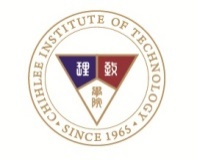 （標楷；字型30;置中；單行間距）資 訊 管 理 系（標楷；字型26;置中；單行間距）學生校外實習報告（標楷；字型26;置中；單行間距）學期：○學年度第○學期（標楷；字型18;置左；固定行高25pt）班級：日間部資管四A（標楷；字型18;置左；固定行高25pt）學號：（標楷；字型18;置左；固定行高25pt）姓名：（標楷；字型18;置左；固定行高25pt）課程名稱：（標楷；字型18;置左；固定行高25pt）實習單位：（標楷；字型18;置左；固定行高25pt）實習期間：○年○月○日至○年○月○日（標楷；字型18;置左；固定行高25pt）指導老師：（標楷；字型18;置左；固定行高25pt）致理科技大學 資訊管理系 學生校外實習報告 提交同意書班級：（標楷；字型14;置左；固定行高20pt）學號：（標楷；字型14;置左；固定行高20pt）姓名：（標楷；字型14;置左；固定行高20pt）實習單位：（標楷；字型14;置左；固定行高20pt）實習期間：○年○月○日至○年○月○日（標楷；字型14;置左；固定行高20pt）茲  同意          同學提交     學年度第     學期              課程實習報告。此致  致理科技大學資訊管理系指導老師簽名：                 日         期：    年   月   日目  錄（標楷；字型22;置中）(以下項目皆要有符號加頁碼，請自行設定)前言參加實習動機及目的實習事前相關準備實習工作介紹實習單位簡介實習單位組織介紹實習單位工作安排之規劃說明實習心得工作內容工作感想(如學習經驗)實習前與實習後之期待綜合實習心得建議事項對實習單位建議對學校或系建議對學弟妹建議實習相關表單與附件(如相關實習表單、實習照片、實習工作相關之表單)附件1  致理科技大學 學生校外(學生專業)校外實習評估表(由系辦附此附錄，但目錄要有此項目)附件2  致理科技大學 學生校外(學生專業)校外實習合約書(影本) (由系辦附此附錄，但目錄要有此項目)附件3  致理科技大學 業師指導(學生校外實習)紀錄表附件4  致理科技大學校外實習學生工作週誌(每週)附件5  致理科技大學校外實習學生成績考評表【實習單位主管用】(由系辦附此附錄，但目錄要有此項目)附件6  致理科技大學校外實習課程－教師訪視紀錄(由系辦附此附錄，但目錄要有此項目)附件7  致理科技大學校外實習學生成績考評表【教師用】(由系辦附此附錄，但目錄      要有此項目)以此類推……參考資料